SITE OVERVIEW: Red rejected siteSITE OVERVIEW: Red rejected siteTown   CGB Site NameGalmpton Memorial Playing FieldHELAA Reference no.21B018E5-E26Approx. yield30SuitableYesAvailableAchievableYes Customer Reference no.Leave Blank for nowSource of Site (call for sites, Local Plan allocation etc.).  POS BxmCurrent useChurston Ferrers Grammar School Playing fields. Galmpton United FC ground? Site descriptionsPlaying field located adjacent to the Greenway Rd/Dartmouth Rd junction. The field’s northern and western boundaries are formed by residential properties. Total site area (ha)1.5Gross site area (ha)(approximate developable area)1.2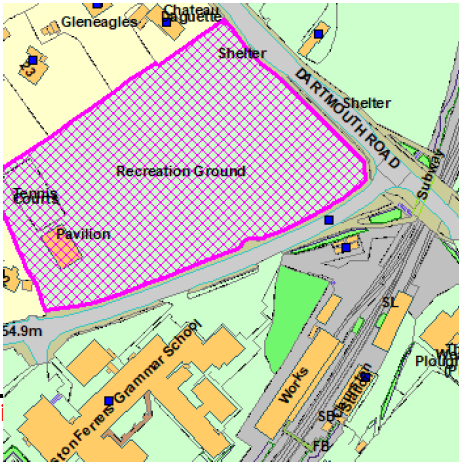 SUITABILITY ASSESSMENT: STAGE ASUITABILITY ASSESSMENT: STAGE AStrategic potential:  No (less than 50)Housing?YesEmployment?No.Other Use?C2, D2, D1Biodiversity- Within SAC/SSSIWithin South Hams SAC GHB LCZ and SZ Within cirl bunting consultation zone Closer to the rural area - use as playing field limits suitability but hedgerows on site could provide habitatFlood Zone 3bNoOther NPPF Showstoppers (not policy constraints)Para 97. Existing open space, sports and recreational buildings and land, including playing fields, should not be built on unless 3 tests are met. 170. Planning policies and decisions should contribute to and enhance the natural and local environment by: a) protecting and enhancing valued landscapes, sites of biodiversity or geological value and soils (in a manner commensurate with their statutory status or identified quality in the development plan)ConclusionCould only be considered if 3 tests of para 97 met and suitable replacement POS could be found. School has alternative playing fields, these could be improved to replace the existing field with higher quality provisions. Ecology mitigation/compensation may be required.SUITABILITY ASSESSMENT: STAGE B SUITABILITY ASSESSMENT: STAGE B AccessExisting access point via Greenway Road (c-road) site also adjoined by Dartmouth Rd (A-road)Flood risk, water quality and drainageNoHeritage and Archaeology (including distance from assets). No significant heritage constraints.Archaeology: Archaeological potential. May require programme of archaeological mitigation.InfrastructureCrossings for road, drainage, access, sewageLandscapeN/A – urban areaEcologyWithin South Hams SAC GHB LCZ and SZ Within Cirl Bunting consultation zone Close to the rural area/edge of village envelope - use as playing field limits suitability but hedgerows on site could provide habitatSafety related constraintsNoSoils (Agricultural Land classification) and contaminationPoorLocal Plan C1 – within village envelopeSS1 – within strategic delivery areaNeighbourhood Plan Policy E5 public open space – assessed according to para 97 of NPPFBH5 – within town/village areaDevelopment progress (where relevant)NoOtherHELAA Panel Summary To be completed laterSite potentialLeave blank until after HELAA PanelAVAILABILITY ASSESSMENT Reasonable prospect of delivery (timescale):AVAILABILITY ASSESSMENT Reasonable prospect of delivery (timescale):The next 5 yearsA 6-10 year period30An 11-15 year periodLater than 15 years